Государственное автономное образовательное учреждение дополнительного профессионального образования «Институт развития образования Республики Татарстан»Государственное автономное профессиональное образовательное учреждение      «Камский государственный автомеханический техникум имени Л.Б.Васильева»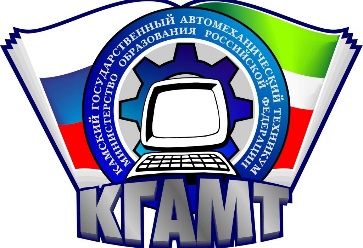 Программа стажировкислушателей курсов в рамках реализации дополнительной образовательной программы  профессиональной переподготовки по теме «Педагогическая деятельность в профессиональных образовательных организациях» на базе ГАПОУ «Камский государственный автомеханический техникум имени Л.Б. Васильева»Набережные Челны 2017 годРуководитель стажировки от ИРО РТ:Ахметшина Ризида Миннехановна специалист отделаоценки и развития профессиональныхкомпетенций руководителейобразовательных организацийРуководитель ГАПОУ«Камский государственный автомеханический техникумимени Л.Б. Васильева»Залакаев Фарит НургалиевичМесто проведения: ГАПОУ «КГАМТ имени Л.Б. Васильева»Дата проведения: 10 ноября 2017 г.Время занятий: 9.00 – 15.00, перерыв на обед: 12.40-13.20Тема дня: «Внедрение инновационных технологий профессионального образования  в условиях реализации ФГОС»   Главный корпус техникума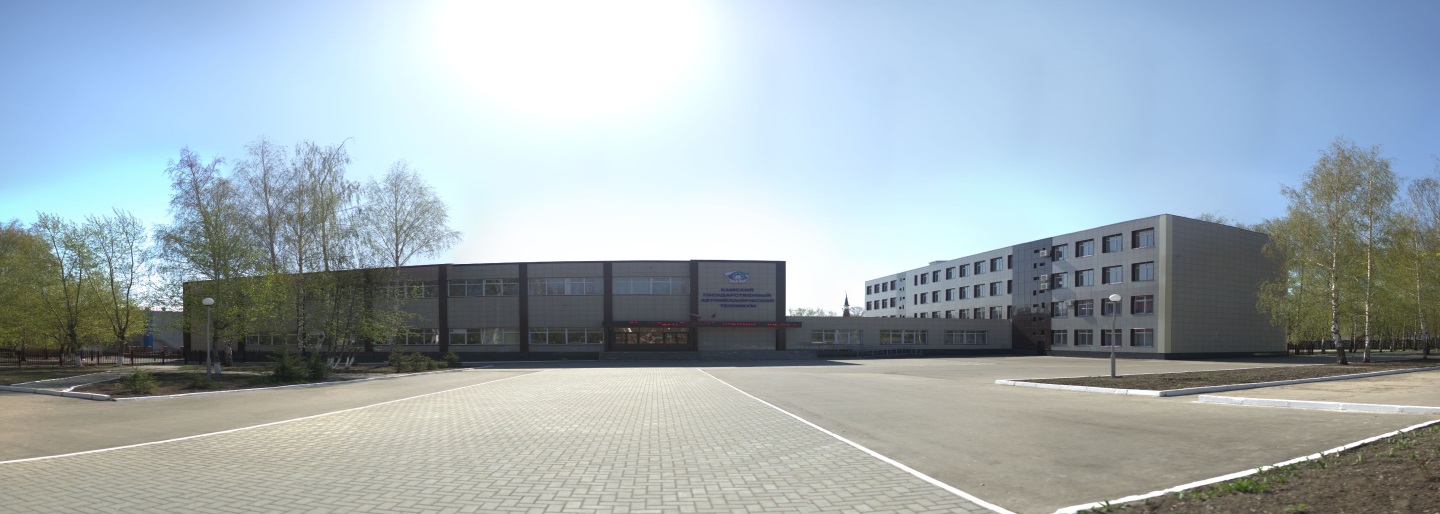    Камский государственный автомеханический техникум имени Л.Б. Васильева был основан в 1973 году в городе Набережные Челны в связи с острой потребностью Камского автомобильного завода в квалифицированных кадрах со средним специальным  образованием Приказом Министерства автомобильной промышленности № 178 от 30 июля  1973 года по согласованию с Министерством высшего и среднего образования СССР с целью обеспечения  кадрами Камского комплекса заводов по производству большегрузных автомобилей.    Сегодня в техникуме получают образование около  двух тысяч студентов. Обучение проводится по тринадцати специальностям (ППССЗ): «Технология машиностроения», «Автомобиле и тракторостроение», «Техническое обслуживание и ремонт автомобильного транспорта», «Монтаж, наладка и эксплуатация электрооборудования промышленных  и гражданских зданий», «Монтаж  и техническая  эксплуатация промышленного оборудования», «Экономика и бухгалтерский учет (по отраслям)», «Страховое дело (по отраслям)»,  «Банковское дело», «Литейное производство черных и цветных металлов», «Программирование в компьютерных системах», «Сварочное производство», «Технология продукции общественного питания», «Техническая эксплуатация и обслуживание электрического и электромеханического оборудования» и по девяти программам подготовки квалифицированных рабочих, служащих. ГАПОУ «КГАМТ им. Л.В. Васильева» с 2014 года является ресурсным центром по кластеру «Автомобилестроение». 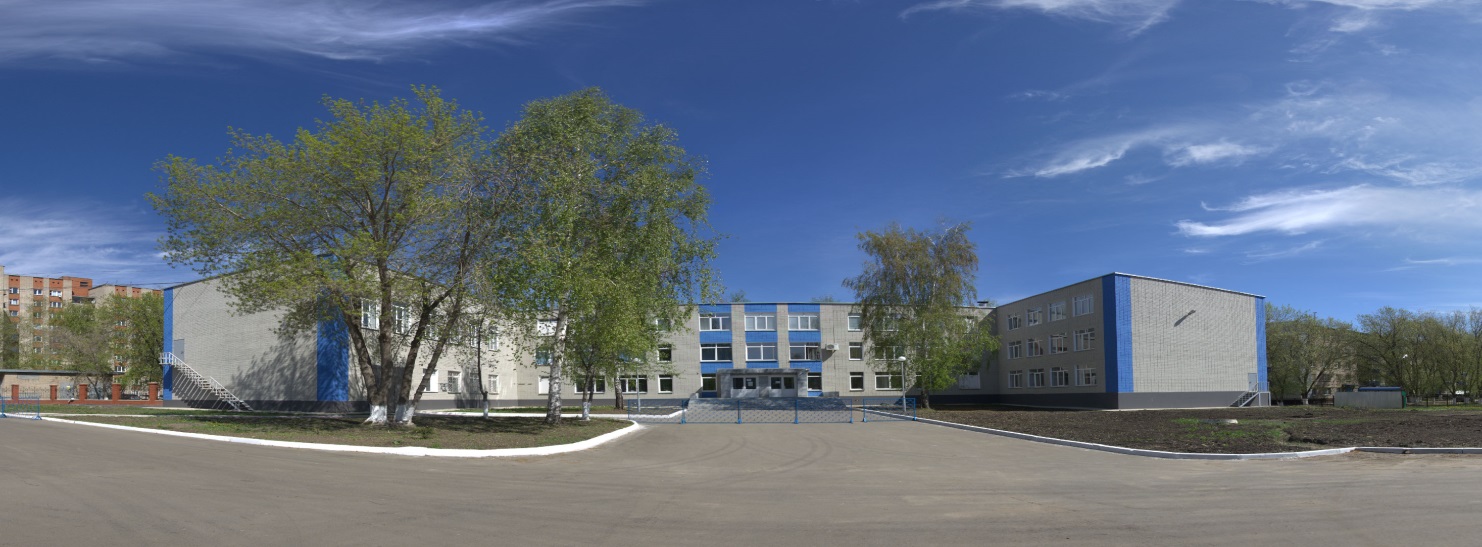 Лабораторный корпус техникума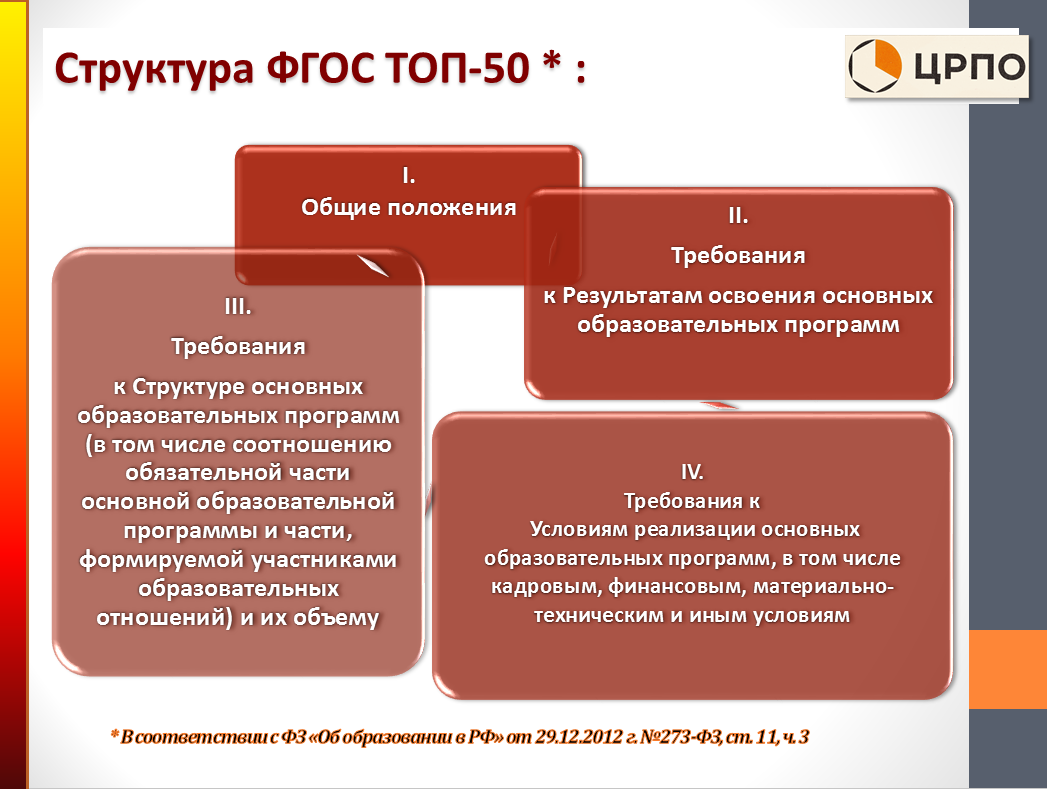 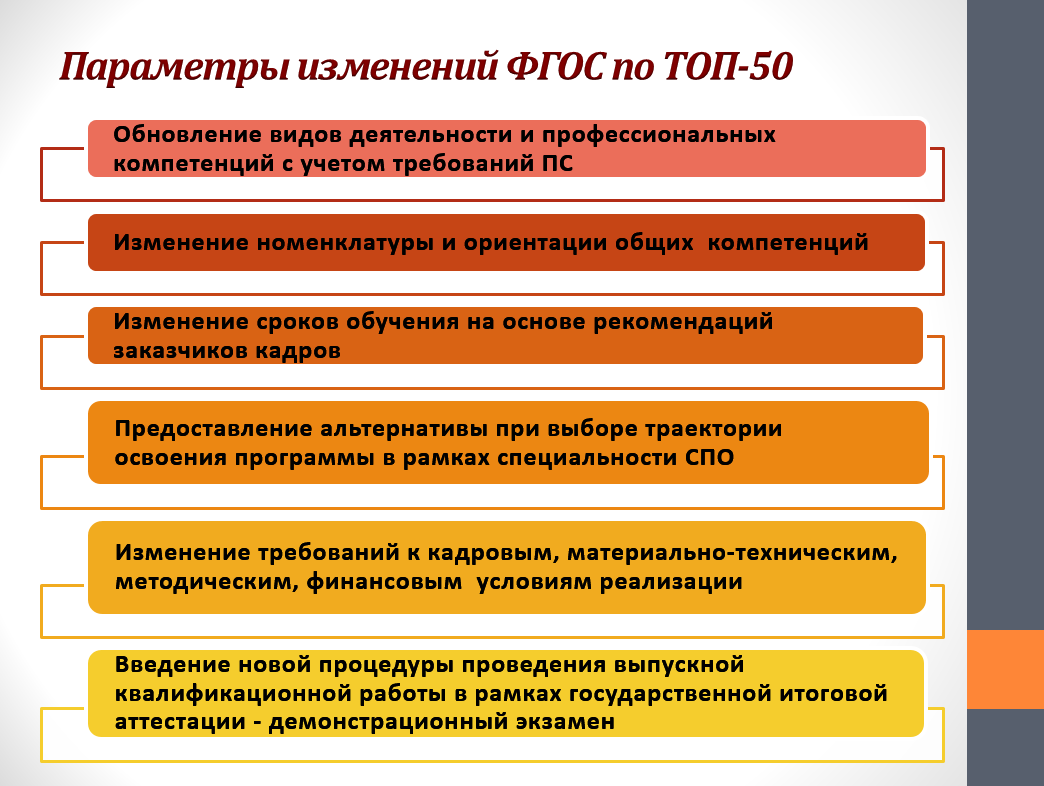 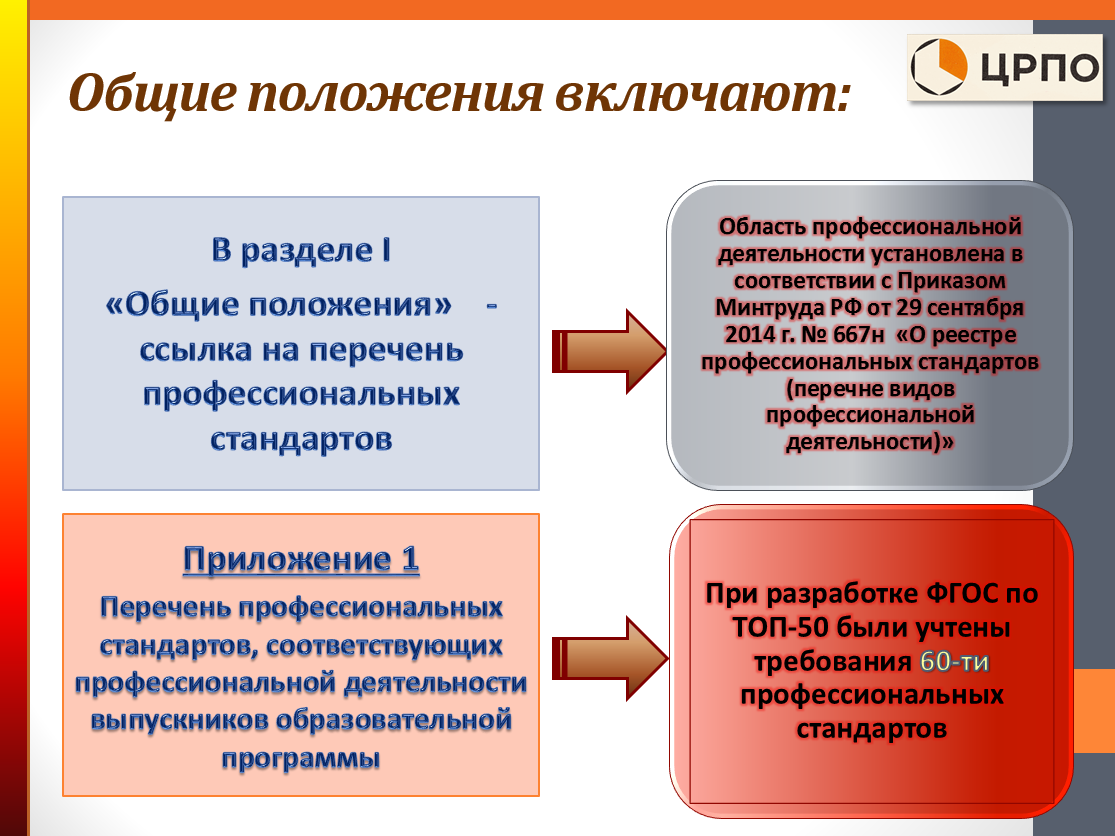 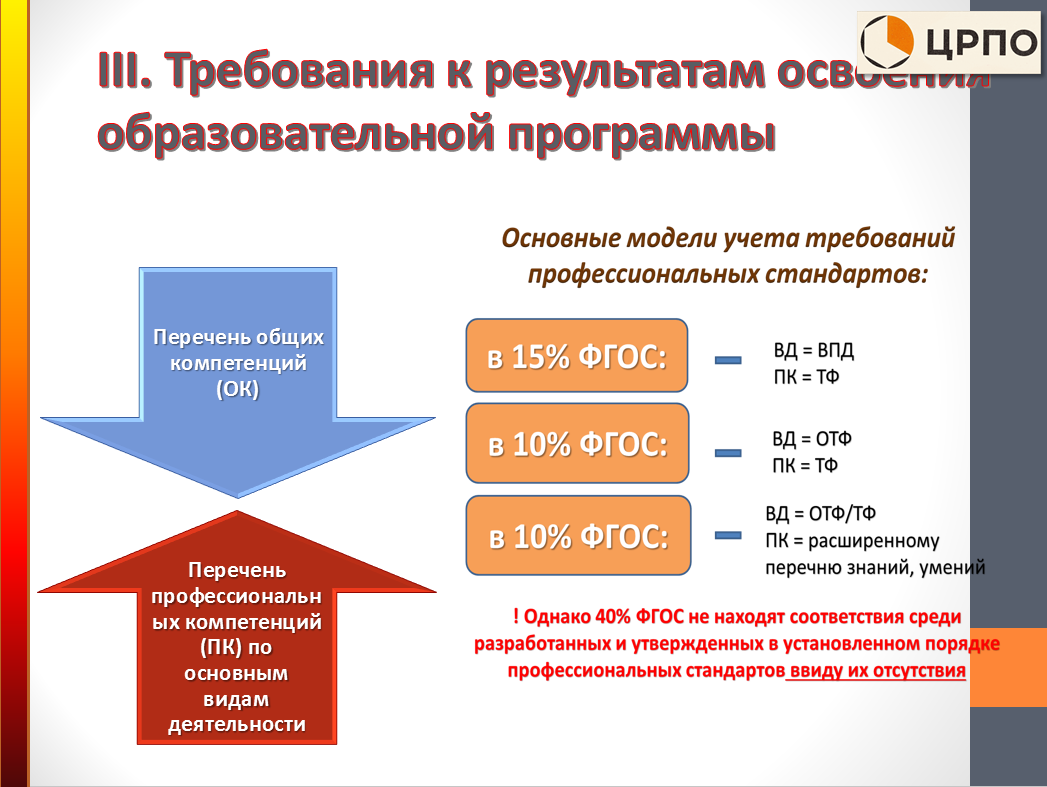 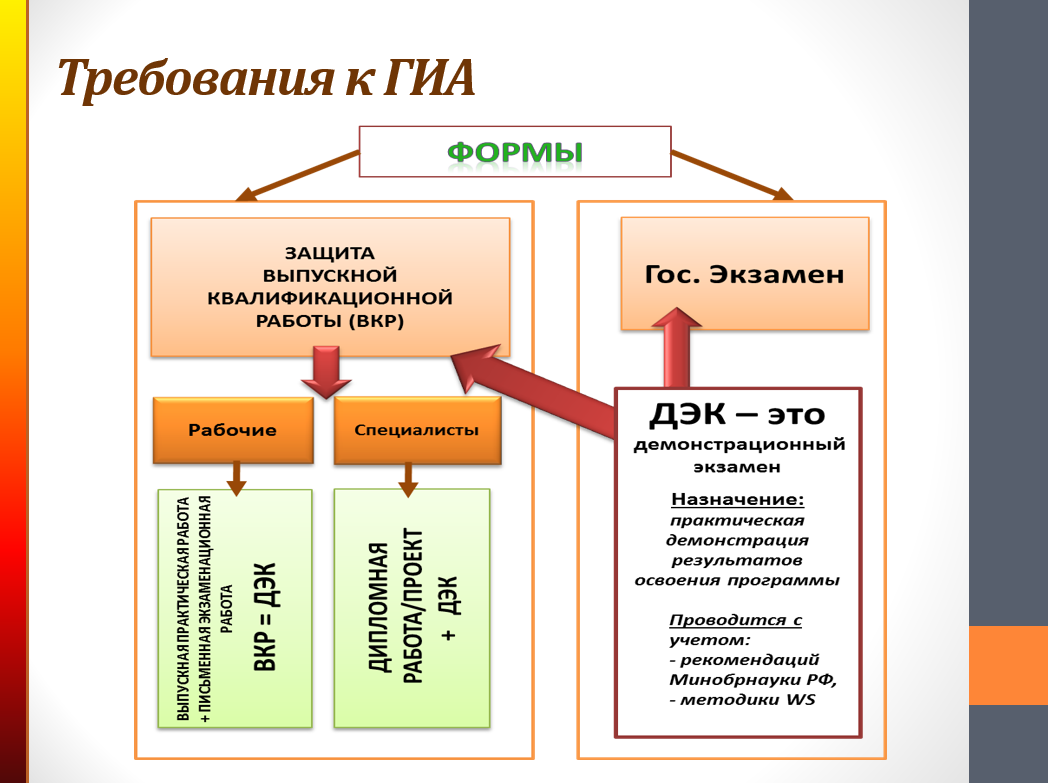 Полезные ссылкиСайт федеральных учебно-методических объединений среднего профессионального образования http://fumo-spo.ru/index.phpГАОУ ДПО  «Институт развития образования  Республики Татарстан»    http://prof.irort.ruТел.: 8 (843) 236-68-11Электронная почта: nmc16@bk.ruУл. Большая Красная, 68, Казань, 420015Центр развития профессионального образования (ЦРПО)  на базе Московского политехнического университета как экспертная и исследовательская площадка, проектный офис по реализации программ Минобрнауки России в сфере профессионального образования и подготовки кадров.(fgos-top-50@mail.ru) http://www.lexed.ru/search/detail.php?ELEMENT_ID=6200&q Утверждены новые ФГОС, с которыми можно ознакомиться по ссылкеhttps://yadi.sk/d/ptQYmsBB37wAUVВремяТемаОрганизационная формаАудиторияОтветственные9.00-9.30Основные направления деятельности ресурсного центра ГАПОУ «КГАМТ имени Л.Б. Васильева» в свете реализации Программы развития ТехникумаПрезентацияАктовый залЗалакаев Фарит Нургалеевич – директор; Абрарова Разина Габдельяппаровна – заместитель директора9.30-10.00Приемы поиска информации при использовании программ электронного образования и баз электронных библиотечных системМастер классКабинет 402Попова Елена Владимировна – зав. библиотекой10.00-10.30Психолого-педагогические аспекты профессионального ростаПрактикумКабинет 402Шамсутдинова Лейсан Мансуровна, - педагог-психолог10.35-11.35Применение интерактивных технологий при изучении общетехнических дисциплин общепрофессионального цикла. Своя игра.Командная игра, бинарное занятиеКабинет 201 Преподаватели общепрофессиональных дисциплин:Заббарова Ильсияр Габдрахмановна, зам директора по УР; Елькина Елена Геннадьевна, преподаватель метрологии, стандартизации, сертификацииИгнатьева Вера Николаевна, преподаватель инженерной графики;Шигапова Флюда Вагизовна, преподаватель технической механики;Шаехмурзина Алия Данисовна, преподаватель электротехники;Негашева Наталья Михайловна, Нухова Марина Геннадьевна преподаватель материаловедения11.35-12.05Методика и практика применения кейс- технологий в учебно-воспитательном процессе. Классный час «Набережные Челны - город машиностроителей».Внеклассное занятие-классный часКабинет 233, основное зданиеШуленкова Марина Александровна, преподаватель, классный руководитель12.05-12.40Пример тренировочного занятия по подготовке к чемпионату WorldSkills на учебном оборудовании по кузовному ремонтуМастер классУчасток по кузовному ремонту, учебно-производственные мастерскиеАбакумов Виктор Анатольевич, преподаватель, эксперт WS, Шарипова Лилия Ириковна, методистОБЕД13.20-14.00Методика выполнения практических заданий в рамках Государственного (демонстрационного) экзамена по специальности техническое обслуживание и ремонт автомобильного транспорта, компетенция Автомеханик, модуль А Системы управления двигателем.Урок –отработка практических навыковАвтомастерскаяКорчагин Борис Алексеевич - заведующий учебной лабораторией 14.00-14.30Современные требования к учебным лабораториям и к технологиям практического обучения в соответствии с требованиями ФГОС и профессиональными стандартами Мастер-классКабинет  302 ЛГалиуллина Алсу Рифнуровна, преподаватель  профцикла14.30-15.00Нормативно-правовое обеспечение разработки и реализации образовательных программ ТОП-50 с учетом требований профстандартовСеминар-практикумМетодический кабинетАбрарова Разина Габдельяппаровна - заместитель директора по НМР, Васильева В.П., зав. метод.кабинетом